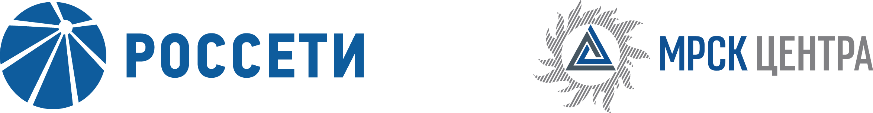 Уведомление №2об изменении условий извещения и закупочной документации запроса предложений в электронной форме, участниками которого могут быть только субъекты малого и среднего предпринимательства, на право заключения Договора на выполнение подрядных работ под нужды оказания дополнительных услуг для нужд ПАО «МРСК Центра» (филиала «Костромаэнерго»),(опубликовано на официальном сайте Российской Федерации для размещения информации о размещении заказов www.zakupki.gov.ru, на Единой электронной торговой площадке https://msp.roseltorg.ru № 31907822009 от 26.04.2019 года, а также на официальном сайте ПАО «МРСК Центра» www.mrsk-1.ru в разделе «Закупки»)Организатор запроса предложений в электронной форме ПАО «МРСК Центра», расположенный по адресу: РФ, 127018, г. Москва, 2-я Ямская ул., д. 4, (контактное лицо: Дейтер Инна Константиновна, контактный телефон (4942) 396-482), вносит изменения в извещение и закупочную документацию запроса предложений в электронной форме на право заключения Договора на выполнение подрядных работ под нужды оказания дополнительных услуг для нужд ПАО «МРСК Центра» (филиала «Костромаэнерго»).Внести изменения в извещение и закупочную документацию и изложить в следующей редакции:Дата окончания приема заявок: 30.05.2019 12:00Дата рассмотрения первых частей заявок: 06.06.2019 12:00Дата рассмотрения вторых частей заявок: 13.06.2019 12:00Дата подведения итогов: 14.06.2019 12:00Пункт 8 пп. б) части IV «ИНФОРМАЦИОННАЯ КАРТА ЗАКУПКИ» документации о закупке: «…Дата и время окончания срока, последний день срока подачи Заявок: 12:00 30 мая 2019 года (время московское) …»Пункт 8 пп. в) части IV «ИНФОРМАЦИОННАЯ КАРТА ЗАКУПКИ» документации о закупке: «…Рассмотрение первых частей заявок: Дата начала проведения этапа: с момента направления оператором ЕЭТП заказчику первый частей заявок;Дата окончания проведения этапа: 06 июня 2019 года …»Пункт 8 пп. г) части IV «ИНФОРМАЦИОННАЯ КАРТА ЗАКУПКИ» документации о закупке: «…Рассмотрение и оценка вторых частей заявок: Дата начала проведения этапа: с момента получения доступа ко вторым частям заявки;Дата окончания: 13 июня 2019 года …»Пункт 8 пп. д) части IV «ИНФОРМАЦИОННАЯ КАРТА ЗАКУПКИ» документации о закупке: «…Дата подведения итогов закупки: Дата начала проведения этапа: с момента размещения протокола рассмотрения вторых частей заявок; Дата окончания: 14 июня 2019 года …»Пункт 9 части IV «ИНФОРМАЦИОННАЯ КАРТА ЗАКУПКИ» документации о закупке: «…Дата и время окончания срока предоставления участникам закупки разъяснений положений документации о закупке: 27 мая 2019 года, 12:00 (время московское) …»Примечание:По отношению к исходной редакции извещения и закупочной документации запроса предложений в электронной форме, участниками которого могут быть только субъекты малого и среднего предпринимательства, на право заключения Договора на выполнение подрядных работ под нужды оказания дополнительных услуг для нужд ПАО «МРСК Центра» (филиала «Костромаэнерго») внесены следующие изменения:изменен крайний срок предоставления участникам закупки разъяснений положений документации о закупке;изменены крайний срок подачи заявок, дата рассмотрения первых частей заявок, дата рассмотрения вторых частей заявок и дата подведения итогов закупки.	В части, не затронутой настоящим уведомлением, Участники руководствуются извещением и закупочной документацией запроса предложений в электронной форме, участниками которого могут быть только субъекты малого и среднего предпринимательства, на право заключения Договора на выполнение подрядных работ под нужды оказания дополнительных услуг для нужд ПАО «МРСК Центра» (филиала «Костромаэнерго»), (опубликовано на официальном сайте Российской Федерации для размещения информации о размещении заказов www.zakupki.gov.ru, на Единой электронной торговой площадке https://msp.roseltorg.ru № 31907822009 от 26.04.2019 года, а также на официальном сайте ПАО «МРСК Центра» www.mrsk-1.ru в разделе «Закупки»).Председатель закупочной комиссии -заместитель генерального директора – директор филиала ПАО «МРСК Центра» - «Костромаэнерго»      			Д.П. Прохоров